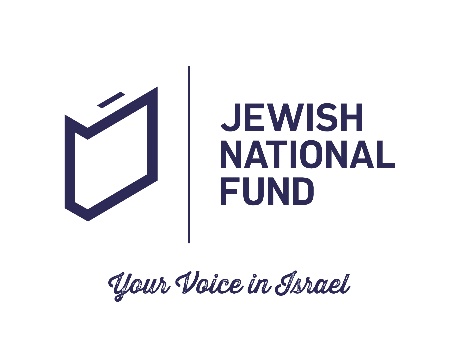 To: Brokers From: Dhurata Ekonomi – Jewish National FundRe: Stock Transfer Instructions Stock Transfers: JP Morgan Securities Inc.DTC # 0352Jewish National Fund Inc. Account # 220-71580 Contact: Joel Bodner or Peter KeaneJP Morgan Securities272 Park Avenue – 3rd FloorNew York, NY 10172 Tel# (212) 272-4586Fax# (917) 464-9957 Joel.Bodner@JPMorgan.comJEWISH NATIONAL FUND Tax ID Number: 13-1659627Planned Giving Department 42 East 69th Street New York, NY  10021 800-562-7526 212-288-7475 - FAX